Rekrutacja do projektu „Rozwiń SKRZYDŁA!”UDZIAŁ W PROJEKCIE JEST CAŁKOWICIE BEZPŁATNY !!Jeśli potrzebujesz zmiany – zadzwoń i sprawdź co możemy dla Ciebie zrobić.SERDECZNIE ZAPRASZAMY!CO OFERUJEMY ?bezpłatne szkolenia i kursy zawodowe zakupione na rynku komercyjnym dobierane indywidualnie do potrzeb Uczestników.płatne staże z możliwością późniejszego zatrudnienia.indywidualne doradztwo w tym zawodowe i psychologicznewsparcie szkoleniowo-konsultacyjne przed założeniem działalności gospodarczej. Dotacje na rozpoczęcie działalności gospodarczejzwrot kosztów dojazdu na staże i spotkania ze specjalistami.KTO MOŻE WZIĄĆ UDZIAŁ W PROJEKCIE?Projekt „Rozwiń SKRZYDŁA!” skierowany jest do osób mieszkających i/lub pracujących na terenie Małopolski i znajdujących się w jednej z poniższej sytuacji:pozostających bez pracy, zwolnionych z przyczyn niedotyczących pracownika, które utraciły zatrudnienie w okresie nie dłuższym niż 6 miesięcy przed  przystąpieniem do projektuprzewidzianych do zwolnienia z przyczyn dotyczących zakładu pracy, znajdujących się w okresie wypowiedzenia lub które zostały poinformowane przez pracodawcę o zamiarze nieprzedłużenia przez niego stosunku pracy lub stosunku służbowego lub umowy zlecenie,zagrożonych zwolnieniem z pracy, ponieważ pracodawca w okresie ostatnich 12 miesięcy dokonał rozwiązania stosunku pracy lub stosunku służbowego z przyczyn niedotyczących pracowników albo dokonał likwidacji stanowiska pracy z przyczyn ekonomicznych, organizacyjnych, produkcyjnych lub technologicznych,odchodzących z rolnictwa.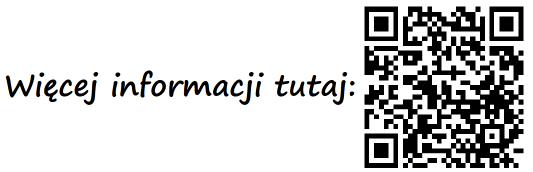 Rekrutacja do projektu „Rozwiń SKRZYDŁA!”UDZIAŁ W PROJEKCIE JEST CAŁKOWICIE BEZPŁATNY !!Jeśli potrzebujesz zmiany – zadzwoń i sprawdź co możemy dla Ciebie zrobić.SERDECZNIE ZAPRASZAMY!CO OFERUJEMY ?bezpłatne szkolenia i kursy zawodowe zakupione na rynku komercyjnym dobierane indywidualnie do potrzeb Uczestników.płatne staże z możliwością późniejszego zatrudnienia.indywidualne doradztwo w tym zawodowe i psychologicznewsparcie szkoleniowo-konsultacyjne przed założeniem działalności gospodarczej. Dotacje na rozpoczęcie działalności gospodarczejzwrot kosztów dojazdu na staże i spotkania ze specjalistami.KTO MOŻE WZIĄĆ UDZIAŁ W PROJEKCIE?Projekt „Rozwiń SKRZYDŁA!” skierowany jest do osób mieszkających i/lub pracujących na terenie Małopolski i znajdujących się w jednej z poniższej sytuacji:pozostających bez pracy, zwolnionych z przyczyn niedotyczących pracownika, które utraciły zatrudnienie w okresie nie dłuższym niż 6 miesięcy przed  przystąpieniem do projektuprzewidzianych do zwolnienia z przyczyn dotyczących zakładu pracy, znajdujących się w okresie wypowiedzenia lub które zostały poinformowane przez pracodawcę o zamiarze nieprzedłużenia przez niego stosunku pracy lub stosunku służbowego lub umowy zlecenie,zagrożonych zwolnieniem z pracy, ponieważ pracodawca w okresie ostatnich 12 miesięcy dokonał rozwiązania stosunku pracy lub stosunku służbowego z przyczyn niedotyczących pracowników albo dokonał likwidacji stanowiska pracy z przyczyn ekonomicznych, organizacyjnych, produkcyjnych lub technologicznych,odchodzących z rolnictwa.Rozwiń SKRZYDŁA!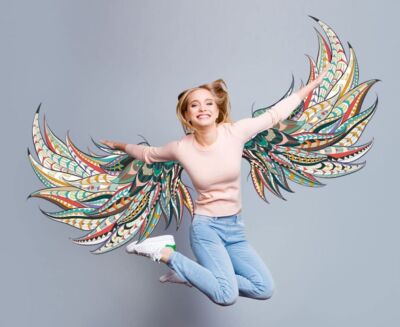 Projekt realizuje Fundacja Rozwoju Kompetencji                                            i Przedsiębiorczości PROAKTYWNI - dodatkowe informacje można uzyskać pod numerem telefonu 14 3000451 lub 533 446 405, 
e-mail: rekrutacja@fundacjaproaktywni.pl oraz                                                       w Biurze Projektu: ul. Krakowska 11a, 33-100 Tarnów                 Projekt współfinansowany ze środków Unii Europejskiej w ramach Europejskiego Funduszu Społecznego Plus. Rozwiń SKRZYDŁA!Projekt realizuje Fundacja Rozwoju Kompetencji                                            i Przedsiębiorczości PROAKTYWNI - dodatkowe informacje można uzyskać pod numerem telefonu 14 3000451 lub 533 446 405, 
e-mail: rekrutacja@fundacjaproaktywni.pl oraz                                                       w Biurze Projektu: ul. Krakowska 11a, 33-100 Tarnów                 Projekt współfinansowany ze środków Unii Europejskiej w ramach Europejskiego Funduszu Społecznego Plus.        